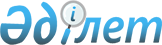 Е.Т. Қаринді тағайындау туралыҚазақстан Республикасы Президентінің 2022 жылғы 5 қаңтардағы № 730 Жарлығы.
      Ерлан Тынымбайұлы Қарин Қазақстан Республикасының Мемлекеттік хатшысы болып тағайындалсын, ол Қазақстан Республикасы Президентінің көмекшісі лауазымынан босатылсын.
					© 2012. Қазақстан Республикасы Әділет министрлігінің «Қазақстан Республикасының Заңнама және құқықтық ақпарат институты» ШЖҚ РМК
				
      Қазақстан РеспубликасыныңПрезиденті

Қ.Тоқаев
